Il sottoscrittoCognome	Nome ……………………………………………..nato a 	(prov 	) il	……………………………. residente in 	(prov 	)Via 	n……. 	 C.A.P ……………………………..Tel ..	fax	e-mail 	 …………………………………………consapevole delle sanzioni penali, nel caso di dichiarazioni non veritiere e falsità in atti, richiamate all'art.76 D.P.R. 445/2000 “Testo unico delle disposizioni legislative e regolamentari in materia di documentazione amministrativa".Dichiara inoltre di aver preso visione e di accettare incondizionatamente le norme di cui allo Statuto Nazionale, al Regolamento Nazionale e al Regolamento della Sezione.CHIEDEpertanto, di essere iscritto all’Associazione Nazionale Alpini come Aggregato.Letto, confermato e sottoscrittoLuogo	 data 	 (firma del dichiarante per esteso e leggibile) (1) …………………………………………………………………………………..Per conferma e ratifica di quanto sopra:	Il Capogruppo …………………………………………….....Ricevuta l’informativa sull’utilizzazione dei miei dati personali, ai sensi degli artt. 13 e 14 del GDPR 2016/679 consento al loro trattamento nella misura necessaria al perseguimento degli scopi associativi.(firma del dichiarante per esteso e leggibile) (1) …………………………………………………………….Autorizzo altresì, alla pubblicazione della mia immagine sul sito www.ana.it e sulla rivista L’Alpino, ma ne vieto l’uso in contesti che mi pregiudichino nella dignità personale e nel decoro.In merito a tali fotografie il sottoscritto manleva l’organizzazione per la responsabilità derivante dal trattamento di immagini raffiguranti soggetti terzi inclusi nelle fotografie consegnate dal socio all’iscrizione. La posa e l'utilizzo delle immagini sono da considerarsi effettuate in forma gratuita. (firma del dichiarante per esteso e leggibile) (1) ………..……………………………………………………..(1) Ai sensi dell'art. 38 D.P.R. 445/2000 la sottoscrizione non è soggetta ad autenticazione ove sia apposta in presenza del capogruppo o del presidente sezionale ovvero l'istanza/dichiarazione sia presentata unitamente a copia fotostatica non autenticata di un documento d'identità del sottoscrittore in corso di validità.La sottoscrizione non è parimenti soggetta ad autenticazione se l'istanza/dichiarazione è inviata per posta, fax o per via telematica, unitamente a copia non autenticata di un documento di identità del sottoscrittore in corso di validità.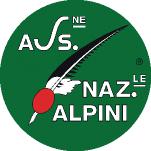 ASSOCIAZIONE NAZIONALE ALPINISEZIONE………………………………….Dichiarazione per l’iscrizione all’ANAAl Gruppo ………………………………